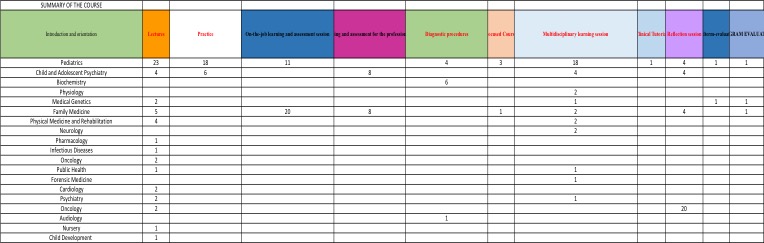 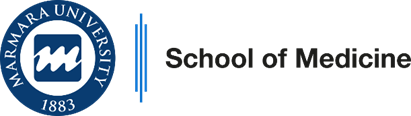 Clinical Education ProgramPhase 2 / Year 52021-2022Lifelong Health Block ProgramGroup 4Clinical Education ProgramPhase 2 / Year 52021-2022Lifelong Health Block ProgramGroup 4Clinical Education ProgramPhase 2 / Year 52021-2022Lifelong Health Block ProgramGroup 4Clinical Education ProgramPhase 2 / Year 52021-2022Lifelong Health Block ProgramGroup 4Coordinators of ProgramProf. Tülay GÜRAN& Prof. Serap ÇİFÇİLİCoordinators of ProgramProf. Tülay GÜRAN& Prof. Serap ÇİFÇİLİCoordinators of ProgramProf. Tülay GÜRAN& Prof. Serap ÇİFÇİLİCoordinators of ProgramProf. Tülay GÜRAN& Prof. Serap ÇİFÇİLİ   Coor. of Development of Lifelong Health Prog.Prof. Pınar Ata   Coor. of Development of Lifelong Health Prog.Prof. Pınar Ata   Coor. of Development of Lifelong Health Prog.Prof. Pınar AtaCoordinator of Year 5 Prof.Ela Erdem EralpCoordinator of Year 5 Prof.Ela Erdem EralpCoordinator of Year 5 Prof.Ela Erdem EralpCoordinator of Year 5 Prof.Ela Erdem EralpVice Coordinator of AssessmentProf. Hasan Raci  YananlıVice Coordinator of Student AffairsAssist. Prof. Can ErzikVice Coordinator of Student AffairsAssist. Prof. Can ErzikChief Coordinator of Clinical EducationProf. Dilek İnce GünalChief Coordinator of Clinical EducationProf. Dilek İnce GünalChief Coordinator of Clinical EducationProf. Dilek İnce GünalChief Coordinator of Clinical EducationProf. Dilek İnce GünalCo-Coordinator of Medical Education Program Evaluation and Development Commission (Undergraduate Program)   Prof. Harika AlpayCo-Coordinator of Medical Education Program Evaluation and Development Commission (Undergraduate Program)   Prof. Harika AlpayCo-Coordinator of Medical Education Program Evaluation and Development Commission (Undergraduate Program)   Prof. Harika AlpayCo-Coordinator of Medical Education Program Evaluation and Development Commission (Undergraduate Program)   Prof. Harika AlpayVice DeansProf. Hasan Raci Yananlı          Prof. A. Altuğ ÇinçinVice DeansProf. Hasan Raci Yananlı          Prof. A. Altuğ ÇinçinVice DeansProf. Hasan Raci Yananlı          Prof. A. Altuğ ÇinçinVice DeansProf. Hasan Raci Yananlı          Prof. A. Altuğ ÇinçinDeanProf. Ümit S. ŞehirliDeanProf. Ümit S. ŞehirliDeanProf. Ümit S. ŞehirliDeanProf. Ümit S. ŞehirliDEVELOPMENT OF LIFELONG HEALTH (5 WEEK)DEVELOPMENT OF LIFELONG HEALTH (5 WEEK)DEVELOPMENT OF LIFELONG HEALTH (5 WEEK) COORDINATOR DEPARTMENTSPediatricsFamily MedicineChild PsychiatryPhysical Medicine and RehabilitationNeurology             SUPPORTER DEPARTMENTS             SUPPORTER DEPARTMENTS COORDINATOR DEPARTMENTSPediatricsFamily MedicineChild PsychiatryPhysical Medicine and RehabilitationNeurologyPsychiatryPublic HealthChild SurgeryForensic MedicineMedical Oncology Medical GeneticsInternal MedicinePhysiologyInfectious DiseasesMedical EducationNursing SchoolLINESBiochemistry - AudiologyLINESBiochemistry - AudiologyLINESBiochemistry - AudiologyLEARNING OBJECTIVES of CLERKSHIP PROGRAM To assess growth and plotthedata on ageand sex appropriate growth chartsTo list the differential diagnosis and evaluation of child with growth and development disordersTo provide age appropriate nutritional advice to families with special emphasis on breastfeedingTo provide age appropriate anticipatory guidance to prevent life threatening conditions such as sudden infant death syndrome, supervision to prevent intoxications, injuries, falls and chokingTo list the components of age appropriate pediatric health supervision visit including health promotion and disease and injury prevention, the use of screening tools, and assessment of immunization status. To define the stages of cognitive developmentTo know when to guide the children, with school failure and other school problems, to child psychiatry clinicsTo define the disorders of sleep and anxiety disorders that are frequently encountered in children and adolescents.To define common psychiatric problems of adolescence and to distinguish the individuals who are at risk for developing psychopathology. To know the risk factors for child abuse and recognize the findings in history and physical examination that suggests child abuseTo define “periodic health examination” and perform to all age groups.To protect adolesant health and periodic health screening for adolesants.To recommend necessary preventive services to an adult considering his/her personal risk factors and local epidemiologic data. To list the probable mental health problems related to life cycle of women. To know the exercise types which could be recommended to healthy people and list necessary screening tests beforestarting an exercise program. To counsel smokers adequately and offer help for smoking cessation. To screen risky behavior and manage appropriately. To recommend preventive methods against obesity.To recognize occupational health risks of healthcare workers and to take necessary precautions. To offer necessary preventive services to the elderly as a risk group. To recognize frequent syndromes of the elderly and manage appropriately.To know “health promotion” as a concept and to act accordingly.LEARNING OBJECTIVES of CLERKSHIP PROGRAM To assess growth and plotthedata on ageand sex appropriate growth chartsTo list the differential diagnosis and evaluation of child with growth and development disordersTo provide age appropriate nutritional advice to families with special emphasis on breastfeedingTo provide age appropriate anticipatory guidance to prevent life threatening conditions such as sudden infant death syndrome, supervision to prevent intoxications, injuries, falls and chokingTo list the components of age appropriate pediatric health supervision visit including health promotion and disease and injury prevention, the use of screening tools, and assessment of immunization status. To define the stages of cognitive developmentTo know when to guide the children, with school failure and other school problems, to child psychiatry clinicsTo define the disorders of sleep and anxiety disorders that are frequently encountered in children and adolescents.To define common psychiatric problems of adolescence and to distinguish the individuals who are at risk for developing psychopathology. To know the risk factors for child abuse and recognize the findings in history and physical examination that suggests child abuseTo define “periodic health examination” and perform to all age groups.To protect adolesant health and periodic health screening for adolesants.To recommend necessary preventive services to an adult considering his/her personal risk factors and local epidemiologic data. To list the probable mental health problems related to life cycle of women. To know the exercise types which could be recommended to healthy people and list necessary screening tests beforestarting an exercise program. To counsel smokers adequately and offer help for smoking cessation. To screen risky behavior and manage appropriately. To recommend preventive methods against obesity.To recognize occupational health risks of healthcare workers and to take necessary precautions. To offer necessary preventive services to the elderly as a risk group. To recognize frequent syndromes of the elderly and manage appropriately.To know “health promotion” as a concept and to act accordingly.LEARNING OBJECTIVES of CLERKSHIP PROGRAM To assess growth and plotthedata on ageand sex appropriate growth chartsTo list the differential diagnosis and evaluation of child with growth and development disordersTo provide age appropriate nutritional advice to families with special emphasis on breastfeedingTo provide age appropriate anticipatory guidance to prevent life threatening conditions such as sudden infant death syndrome, supervision to prevent intoxications, injuries, falls and chokingTo list the components of age appropriate pediatric health supervision visit including health promotion and disease and injury prevention, the use of screening tools, and assessment of immunization status. To define the stages of cognitive developmentTo know when to guide the children, with school failure and other school problems, to child psychiatry clinicsTo define the disorders of sleep and anxiety disorders that are frequently encountered in children and adolescents.To define common psychiatric problems of adolescence and to distinguish the individuals who are at risk for developing psychopathology. To know the risk factors for child abuse and recognize the findings in history and physical examination that suggests child abuseTo define “periodic health examination” and perform to all age groups.To protect adolesant health and periodic health screening for adolesants.To recommend necessary preventive services to an adult considering his/her personal risk factors and local epidemiologic data. To list the probable mental health problems related to life cycle of women. To know the exercise types which could be recommended to healthy people and list necessary screening tests beforestarting an exercise program. To counsel smokers adequately and offer help for smoking cessation. To screen risky behavior and manage appropriately. To recommend preventive methods against obesity.To recognize occupational health risks of healthcare workers and to take necessary precautions. To offer necessary preventive services to the elderly as a risk group. To recognize frequent syndromes of the elderly and manage appropriately.To know “health promotion” as a concept and to act accordingly.READING/STUDYING MATERIALSHagan JF, Shaw JS, Duncan PM, eds. 2008. BrightFutures: GuidelinesforHealthSupervision of Infants, Children, andAdolescents, Third Edition. ElkGroveVillage, IL: American Academy of Pediatrics. Kliegman RM, Stanton BF, ST. Geme JW,  Schor NF, Behrman RE, eds. 2011. Nelson Textbook of Pediatrics, nineteenth Edition. Philadelphia.ULUSAL KANSER PROGRAMI 2009-2015 T.C. SAĞLIK BAKANLIĞI KANSERLE SAVAŞ DAİRESİ BAŞKANLIĞI Nisan-2009. Ulusal Kanser Tarama Standartları.http://www.istanbulsaglik.gov.tr/w/sb/kanser/ketem.aspAgencyforhealthcareresearchandqualityhttp://epss.ahrq.gov/ePSS/Topics.doAbacı A. Kardiyovasküler risk faktörlerinin ülkemizdeki durumu. Türk KardiyolDern Arş - ArchTurkSocCardiol 2011; 39:1-5 PMID: 22011566Türkiye kalp ve damar hastalıklarını önleme ve kontrol programı. http://www.ihsm.gov.tr/ihsmkronik/dosya/TurkiyeKalpDamarHastaliklariOnlemeKontrolProgrami.pdfR. Öztürk ERİŞKİNDE BAĞIŞIKLAMA. İstanbul Üniversitesi Cerrahpaşa Tıp Fakültesi Sürekli Tıp Eğitimi Etkinlikleri No: 71 Çocuk ve Erişkinlerde Aşılama Kasım 2010.AustralianGuidelinesforpreventiveactivities in general practice (7th edition). http://www.racgp.org.au/your-practice/guidelines/redbook/Aile Hekimleri için Yaşlı Sağlığına Bütüncül Yaklaşım. Çifçili S (ed). Deomed, İstanbul 2011.Comprehensive textbook of psychiatry Sadock ve Sadock, 8. Baski cilt 1 ve 2 çev. Editorleri: Hamdullah Aydin ve Ali Bozkurt. Günes KitabeviGenetics in Medicine, Thompson and Thompson, 8th Edition READING/STUDYING MATERIALSHagan JF, Shaw JS, Duncan PM, eds. 2008. BrightFutures: GuidelinesforHealthSupervision of Infants, Children, andAdolescents, Third Edition. ElkGroveVillage, IL: American Academy of Pediatrics. Kliegman RM, Stanton BF, ST. Geme JW,  Schor NF, Behrman RE, eds. 2011. Nelson Textbook of Pediatrics, nineteenth Edition. Philadelphia.ULUSAL KANSER PROGRAMI 2009-2015 T.C. SAĞLIK BAKANLIĞI KANSERLE SAVAŞ DAİRESİ BAŞKANLIĞI Nisan-2009. Ulusal Kanser Tarama Standartları.http://www.istanbulsaglik.gov.tr/w/sb/kanser/ketem.aspAgencyforhealthcareresearchandqualityhttp://epss.ahrq.gov/ePSS/Topics.doAbacı A. Kardiyovasküler risk faktörlerinin ülkemizdeki durumu. Türk KardiyolDern Arş - ArchTurkSocCardiol 2011; 39:1-5 PMID: 22011566Türkiye kalp ve damar hastalıklarını önleme ve kontrol programı. http://www.ihsm.gov.tr/ihsmkronik/dosya/TurkiyeKalpDamarHastaliklariOnlemeKontrolProgrami.pdfR. Öztürk ERİŞKİNDE BAĞIŞIKLAMA. İstanbul Üniversitesi Cerrahpaşa Tıp Fakültesi Sürekli Tıp Eğitimi Etkinlikleri No: 71 Çocuk ve Erişkinlerde Aşılama Kasım 2010.AustralianGuidelinesforpreventiveactivities in general practice (7th edition). http://www.racgp.org.au/your-practice/guidelines/redbook/Aile Hekimleri için Yaşlı Sağlığına Bütüncül Yaklaşım. Çifçili S (ed). Deomed, İstanbul 2011.Comprehensive textbook of psychiatry Sadock ve Sadock, 8. Baski cilt 1 ve 2 çev. Editorleri: Hamdullah Aydin ve Ali Bozkurt. Günes KitabeviGenetics in Medicine, Thompson and Thompson, 8th Edition READING/STUDYING MATERIALSHagan JF, Shaw JS, Duncan PM, eds. 2008. BrightFutures: GuidelinesforHealthSupervision of Infants, Children, andAdolescents, Third Edition. ElkGroveVillage, IL: American Academy of Pediatrics. Kliegman RM, Stanton BF, ST. Geme JW,  Schor NF, Behrman RE, eds. 2011. Nelson Textbook of Pediatrics, nineteenth Edition. Philadelphia.ULUSAL KANSER PROGRAMI 2009-2015 T.C. SAĞLIK BAKANLIĞI KANSERLE SAVAŞ DAİRESİ BAŞKANLIĞI Nisan-2009. Ulusal Kanser Tarama Standartları.http://www.istanbulsaglik.gov.tr/w/sb/kanser/ketem.aspAgencyforhealthcareresearchandqualityhttp://epss.ahrq.gov/ePSS/Topics.doAbacı A. Kardiyovasküler risk faktörlerinin ülkemizdeki durumu. Türk KardiyolDern Arş - ArchTurkSocCardiol 2011; 39:1-5 PMID: 22011566Türkiye kalp ve damar hastalıklarını önleme ve kontrol programı. http://www.ihsm.gov.tr/ihsmkronik/dosya/TurkiyeKalpDamarHastaliklariOnlemeKontrolProgrami.pdfR. Öztürk ERİŞKİNDE BAĞIŞIKLAMA. İstanbul Üniversitesi Cerrahpaşa Tıp Fakültesi Sürekli Tıp Eğitimi Etkinlikleri No: 71 Çocuk ve Erişkinlerde Aşılama Kasım 2010.AustralianGuidelinesforpreventiveactivities in general practice (7th edition). http://www.racgp.org.au/your-practice/guidelines/redbook/Aile Hekimleri için Yaşlı Sağlığına Bütüncül Yaklaşım. Çifçili S (ed). Deomed, İstanbul 2011.Comprehensive textbook of psychiatry Sadock ve Sadock, 8. Baski cilt 1 ve 2 çev. Editorleri: Hamdullah Aydin ve Ali Bozkurt. Günes KitabeviGenetics in Medicine, Thompson and Thompson, 8th Edition HEALTH ACROSS LIFESPAN: Child and Adolescent Health - Group IVHEALTH ACROSS LIFESPAN: Child and Adolescent Health - Group IVHEALTH ACROSS LIFESPAN: Child and Adolescent Health - Group IVHEALTH ACROSS LIFESPAN: Child and Adolescent Health - Group IVHEALTH ACROSS LIFESPAN: Child and Adolescent Health - Group IVHEALTH ACROSS LIFESPAN: Child and Adolescent Health - Group IV1st WEEK: Mar, 14th  –Mar 18st   20221st WEEK: Mar, 14th  –Mar 18st   20221st WEEK: Mar, 14th  –Mar 18st   20221st WEEK: Mar, 14th  –Mar 18st   20221st WEEK: Mar, 14th  –Mar 18st   20221st WEEK: Mar, 14th  –Mar 18st   2022MondayTuesdayWednesdayThursdayFriday09-00-09.458. KAT 3236 Numaralı Derslik Introduction and orientationSerap Çifçili, MDPınar Ata MD PhDOn-the-job learning and assessment session (Examined System subject to change and will be announced)Examination of Cardiovascular systemKonferans SalonuLecture Well Child Visits (L)Perran Boran, MD Well Child IV.1 )IV.4Maternal service  IV.2, IV.3(Physical exam of the neonate)Outpatient Clinics   IV.5, IV.6Konferans SalonuLectureNeonatal ExaminationEren Özek, MD 09.50-10.358. KAT 3236 Numaralı DerslikLectureHistory taking andPhycial exam      Bülent Karadağ, MDOn-the-job learning and assessment session (Examined System subject to change and will be announced)Examination of Cardiovascular systemKonferans SalonuLecture Well Child Visits (L)Perran Boran, MD Konferans SalonuLectureNeonatal ExaminationEren Özek, MD 10.40-11.258. KAT 3236 Numaralı DerslikLectureExamination of Cardiovascular systemFigen Akalın, MDPhysical Examination of  Pulmonary System Konferans SalonuLecture Protection from environmental hazardsPerran Boran MDLecture Sudden Infant death PerranBoran, MD (L, Well Child IV.5, IV.6Maternal  service IV.1, IV.4(Physical exam of the neonate)Outpatient Clinics   IV.2, IV.3Well Child IV.2, IV.3Maternal service  IV.5, IV.6(Physical exam of the neonate)Outpatient Clinics   IV.1, IV.411.30-12.158. KAT 3236 Numaralı DerslikLectureExamination of Pulmonary SystemEla Erdem Eralp MD Examination of Extremities and Head and NeckKonferans SalonuLecture Protection from environmental hazardsPerran Boran MDLecture Sudden Infant death PerranBoran, MD (L, Well Child IV.5, IV.6Maternal  service IV.1, IV.4(Physical exam of the neonate)Outpatient Clinics   IV.2, IV.3Well Child IV.2, IV.3Maternal service  IV.5, IV.6(Physical exam of the neonate)Outpatient Clinics   IV.1, IV.413.30-14.158. KAT 3236 Numaralı DerslikLecture Physical Examination of Abdominal and Urogenital SystemsEngin Tutar MDLearning and assessment for the professionalism( Hasta okulu varmış14 30 dan sonra Konferans salonu uygun değil)Breastfeeding Counselling                                                                                          ( Focused Course)(Certified)Ezgi AKSU, MDPerran BORAN MDPracticeKonferans SalonuLectureNeurologic examinationOlcay Ünver, MD 13.30-14.158. KAT 3236 Numaralı DerslikLecture Physical Examination of Abdominal and Urogenital SystemsEngin Tutar MDLearning and assessment for the professionalism( Hasta okulu varmış14 30 dan sonra Konferans salonu uygun değil)Breastfeeding Counselling                                                                                          ( Focused Course)(Certified)Ezgi AKSU, MDPerran BORAN MDPracticeKonferans SalonuLectureNeurologic examinationOlcay Ünver, MD Konferans SalonuMultidisciplinary learning sessionGrowth in childrenPerran Boran, MDNeurologic development in childrenOlcay Ünver, MDCognitive development in childrenTuğba Bahadır, MD14.30-15 15Learning and assessment for the professionalism( Hasta okulu varmış14 30 dan sonra Konferans salonu uygun değil)Breastfeeding Counselling                                                                                          ( Focused Course)(Certified)Ezgi AKSU, MDPerran BORAN MDPracticeKonferans SalonuLecture Neurologic examinationOlcay Ünver, MD Konferans SalonuMultidisciplinary learning sessionGrowth in childrenPerran Boran, MDNeurologic development in childrenOlcay Ünver, MDCognitive development in childrenTuğba Bahadır, MD15.30-16.15Learning and assessment for the professionalism( Hasta okulu varmış14 30 dan sonra Konferans salonu uygun değil)Breastfeeding Counselling                                                                                          ( Focused Course)(Certified)Ezgi AKSU, MDPerran BORAN MDPracticeLectureExamination of Extremities / Head and NeckTülay Güran MDKonferans SalonuMultidisciplinary learning sessionGrowth in childrenPerran Boran, MDNeurologic development in childrenOlcay Ünver, MDCognitive development in childrenTuğba Bahadır, MDLectureExamination of Extremities / Head and NeckTülay Güran MDHEALTH ACROSS LIFESPAN: Child and Adolescent Health - Group  IVHEALTH ACROSS LIFESPAN: Child and Adolescent Health - Group  IVHEALTH ACROSS LIFESPAN: Child and Adolescent Health - Group  IVHEALTH ACROSS LIFESPAN: Child and Adolescent Health - Group  IVHEALTH ACROSS LIFESPAN: Child and Adolescent Health - Group  IVHEALTH ACROSS LIFESPAN: Child and Adolescent Health - Group  IV2nd WEEK: Mar 21th – Mar 25th 20222nd WEEK: Mar 21th – Mar 25th 20222nd WEEK: Mar 21th – Mar 25th 20222nd WEEK: Mar 21th – Mar 25th 20222nd WEEK: Mar 21th – Mar 25th 20222nd WEEK: Mar 21th – Mar 25th 2022MondayTuesdayWednesdayThursdayFriday09-00-09.45On-the-job learning and assessment session (Examined System subject to change and will be announced)Physical Examination of  Neurological SystemOn-the-job learning and assessment sessionBaby Room CareIII. 1-2-35. Floor  Gynecology serviceIII. 4-5-62nd Floor Delivery ServiceMultidisciplinary learning sessionThe feeding of infants and childrenPerranBoran (PC), MDKonferans salonu uygun değilLectureNewborn physiologyHülya Bilgen, MDLectureMalnutritionDeniz Ertem, MD09.50-10.35On-the-job learning and assessment session Examination of Abdominal and Urogenital SystemsOn-the-job learning and assessment sessionBaby Room CareIII. 1-2-35. Floor  Gynecology serviceIII. 4-5-62nd Floor Delivery ServiceHealthy feeding principlesEnginTutar, MD Konferans salonu uygun değilLectureBaby Room CareHülya Bilgen, MDLecture Neuromotor; psychosocial developmental and mental retardation Dilşad Türkdoğan; MD (L)10.40-11.25On-the-job learning and assessment sessionBaby Room CareIII. 1-2-35. Floor  Gynecology serviceIII. 4-5-62nd Floor Delivery ServiceGenetic OutpatientLecture Neuromotor; psychosocial developmental and mental retardation Dilşad Türkdoğan; MD (L)11.30-12.15Maternal service   IV.1, IV.4(Physical exam of the neonate)On-the-job learning and assessment sessionBaby Room CareIII. 1-2-35. Floor  Gynecology serviceIII. 4-5-62nd Floor Delivery ServiceGenetic OutpatientMaternal service   IV.2, IV.3(Physical exam of the neonate)Maternal service   IV.5, IV.6(Physical exam of the neonate)13:30-14:15Learning and assessment for the professionalismDiagnostic proceduresNeonatal Screening ProgramsBurcu Hişmi, MDHülya Bilgen, MDBiochemical testsGoncagül Haklar, MD/ Önder Şirikçi, MD/A. SühaYalçın, MDAudological testsAyça Çiprut, MDMultidisciplinary learning sessionSleepYasemin Gökdemir /Ela Erdem MDPerran Boran, MDNeşe Perdahlı Fiş, MD /Ayşe Arman, MDDilşad Türkdoğan, MD13:30-14:15Learning and assessment for the professionalismDiagnostic proceduresNeonatal Screening ProgramsBurcu Hişmi, MDHülya Bilgen, MDBiochemical testsGoncagül Haklar, MD/ Önder Şirikçi, MD/A. SühaYalçın, MDAudological testsAyça Çiprut, MDMultidisciplinary learning sessionSleepYasemin Gökdemir /Ela Erdem MDPerran Boran, MDNeşe Perdahlı Fiş, MD /Ayşe Arman, MDDilşad Türkdoğan, MDDiagnostic proceduresEvaluation of Biochemical tests at different age groupsSerapTuran, MD,GoncaHaklar, MD/ÖnderŞirikçi. MD/A.SühaYalçın, MD14:30-15:15Learning and assessment for the professionalismDiagnostic proceduresNeonatal Screening ProgramsBurcu Hişmi, MDHülya Bilgen, MDBiochemical testsGoncagül Haklar, MD/ Önder Şirikçi, MD/A. SühaYalçın, MDAudological testsAyça Çiprut, MDMultidisciplinary learning sessionSleepYasemin Gökdemir /Ela Erdem MDPerran Boran, MDNeşe Perdahlı Fiş, MD /Ayşe Arman, MDDilşad Türkdoğan, MDDiagnostic proceduresEvaluation of Biochemical tests at different age groupsSerapTuran, MD,GoncaHaklar, MD/ÖnderŞirikçi. MD/A.SühaYalçın, MD15:30-16:1516 30-17 15Learning and assessment for the professionalismLectureMendelian DisordersNon-Mendelian DisordersNursel Elçioğlu, MDClinical TutorialGeneticsNursel Elçioğlu, MDMultidisciplinary learning sessionSleepYasemin Gökdemir /Ela Erdem MDPerran Boran, MDNeşe Perdahlı Fiş, MD /Ayşe Arman, MDDilşad Türkdoğan, MDLectureDevelopmental testsSelda Küçük HEALTH ACROSS LIFESPAN: Child and Adolescent Health - Group  IV3rd WEEK:  Mar 28th – Apr 1th  20223rd WEEK:  Mar 28th – Apr 1th  20223rd WEEK:  Mar 28th – Apr 1th  20223rd WEEK:  Mar 28th – Apr 1th  20223rd WEEK:  Mar 28th – Apr 1th  20223rd WEEK:  Mar 28th – Apr 1th  20223rd WEEK:  Mar 28th – Apr 1th  20223rd WEEK:  Mar 28th – Apr 1th  20223rd WEEK:  Mar 28th – Apr 1th  20223rd WEEK:  Mar 28th – Apr 1th  20223rd WEEK:  Mar 28th – Apr 1th  20223rd WEEK:  Mar 28th – Apr 1th  2022MondayMondayTuesdayTuesdayWednesdayWednesdayThursdayThursdayFriday09-00-09.4509-00-09.4509-00-09.45LectureImmunization Eda Kepenekli, MD LectureImmunization Eda Kepenekli, MD Evaluation Exam for Physical Examination of SystemsEvaluation Exam for Physical Examination of SystemsLectureSchool and the ChildOsman Sabuncuoğlu, MDLectureSchool and the ChildOsman Sabuncuoğlu, MDLectureTesting Strategy for Genetic DisordersPınar Ata, MDLectureTesting Strategy for Genetic DisordersPınar Ata, MDLectureNeurobiological and psychosocial development in adolescenceNeşe Perdahlı Fiş, MD09.50-10.3509.50-10.3509.50-10.35LectureImmunizationEda Kepenekli, MDLectureImmunizationEda Kepenekli, MDEvaluation Exam for Physical Examination of SystemsEvaluation Exam for Physical Examination of SystemsLectureThe Anxious ChildAyşe Arman, MDLectureThe Anxious ChildAyşe Arman, MDLecturePhysiology of Puberty, Disorders of Pubertal DevelopmentAbdullah Bereket, MDLecturePhysiology of Puberty, Disorders of Pubertal DevelopmentAbdullah Bereket, MDLecturePsychiatric Evaluation of AdolescentsNeşe Perdahlı Fiş, MD10.40-11.2510.40-11.2510.40-11.25LectureChild rights for health professionalsPerran Boran, MDLectureChild rights for health professionalsPerran Boran, MDEvaluation Exam for Physical Examination of SystemsEvaluation Exam for Physical Examination of SystemsOutpatient ClinicChild PsychiatryOutpatient ClinicChild PsychiatryOutpatient ClinicChild PsychiatryOutpatient ClinicChild PsychiatryOutpatient clinicPhysical Rehabilitation11.30-12.1511.30-12.1511.30-12.15Evaluation Exam for Physical Examination of SystemsEvaluation Exam for Physical Examination of SystemsEvaluation Exam for Physical Examination of SystemsEvaluation Exam for Physical Examination of SystemsOutpatient ClinicChild PsychiatryOutpatient ClinicChild PsychiatryOutpatient ClinicChild PsychiatryOutpatient ClinicChild PsychiatryOutpatient clinicPhysical Rehabilitation13.30-14.15Multidisciplinary learning sessionChild AbuseTolga Dağlı (PC), MDNurşen Turan Yurtseven, MDPerran Boran, MDNeşe Perdahlı Fiş, MD/Ayşe Arman, MD/ Tuğba Bahadır, MD LectureMultidisciplinary learning sessionChild AbuseTolga Dağlı (PC), MDNurşen Turan Yurtseven, MDPerran Boran, MDNeşe Perdahlı Fiş, MD/Ayşe Arman, MD/ Tuğba Bahadır, MD LectureEvaluation Exam for Physical Examination of SystemsEvaluation Exam for Physical Examination of SystemsReflection sessionNeşe Perdahlı Fiş, MDAyşe Arman, MDTuğba Bahadır, MDReflection sessionNeşe Perdahlı Fiş, MDAyşe Arman, MDTuğba Bahadır, MDLecturePediatric rehabilitationÖzge Keniş, MDLecturePediatric rehabilitationÖzge Keniş, MD13.30-14.15Multidisciplinary learning sessionChild AbuseTolga Dağlı (PC), MDNurşen Turan Yurtseven, MDPerran Boran, MDNeşe Perdahlı Fiş, MD/Ayşe Arman, MD/ Tuğba Bahadır, MD LectureMultidisciplinary learning sessionChild AbuseTolga Dağlı (PC), MDNurşen Turan Yurtseven, MDPerran Boran, MDNeşe Perdahlı Fiş, MD/Ayşe Arman, MD/ Tuğba Bahadır, MD LectureEvaluation Exam for Physical Examination of SystemsEvaluation Exam for Physical Examination of SystemsReflection sessionNeşe Perdahlı Fiş, MDAyşe Arman, MDTuğba Bahadır, MDReflection sessionNeşe Perdahlı Fiş, MDAyşe Arman, MDTuğba Bahadır, MDLecturePediatric rehabilitationÖzge Keniş, MDLecturePediatric rehabilitationÖzge Keniş, MDMultidisciplinary learning sessionManagement of child and adult obesitySerap Turan MD,Pınar Ay, MD.               Pemra C.Ünalan, MDMultidisciplinary learning sessionManagement of child and adult obesitySerap Turan MD,Pınar Ay, MD.               Pemra C.Ünalan, MD14.30-15.15Multidisciplinary learning sessionChild AbuseTolga Dağlı (PC), MDNurşen Turan Yurtseven, MDPerran Boran, MDNeşe Perdahlı Fiş, MD/Ayşe Arman, MD/ Tuğba Bahadır, MD LectureMultidisciplinary learning sessionChild AbuseTolga Dağlı (PC), MDNurşen Turan Yurtseven, MDPerran Boran, MDNeşe Perdahlı Fiş, MD/Ayşe Arman, MD/ Tuğba Bahadır, MD LectureLearning and assessment for the professionalismLearning and assessment for the professionalismReflection sessionNeşe Perdahlı Fiş, MDAyşe Arman, MDTuğba Bahadır, MDReflection sessionNeşe Perdahlı Fiş, MDAyşe Arman, MDTuğba Bahadır, MDMultidisciplinary learning sessionManagement of child and adult obesitySerap Turan MD,Pınar Ay, MD.               Pemra C.Ünalan, MDMultidisciplinary learning sessionManagement of child and adult obesitySerap Turan MD,Pınar Ay, MD.               Pemra C.Ünalan, MD15.30-16.15Learning and assessment for the professionalismLearning and assessment for the professionalismReflection sessionNeşe Perdahlı Fiş, MDAyşe Arman, MDTuğba Bahadır, MDReflection sessionNeşe Perdahlı Fiş, MDAyşe Arman, MDTuğba Bahadır, MDHEALTH ACROSS LIFESPAN LIFESPAN: Child and Adolescent Health - Group  IVHEALTH ACROSS LIFESPAN LIFESPAN: Child and Adolescent Health - Group  IVHEALTH ACROSS LIFESPAN LIFESPAN: Child and Adolescent Health - Group  IVHEALTH ACROSS LIFESPAN LIFESPAN: Child and Adolescent Health - Group  IVHEALTH ACROSS LIFESPAN LIFESPAN: Child and Adolescent Health - Group  IVHEALTH ACROSS LIFESPAN LIFESPAN: Child and Adolescent Health - Group  IV4.WEEK: Apr 4th- Apr 8th, 20224.WEEK: Apr 4th- Apr 8th, 20224.WEEK: Apr 4th- Apr 8th, 20224.WEEK: Apr 4th- Apr 8th, 20224.WEEK: Apr 4th- Apr 8th, 20224.WEEK: Apr 4th- Apr 8th, 2022MondayTuesdayWednesdayThursdayFriday09-00-09.45LectureLife-cycle and women’s mental healthYıldız Akvardar, MDPENDİK KONFERANS SALONUOn-the-job learning and assessment sessionPractice locations will be announced.On-the-job learning and assessment sessionPractice locations will be announced.On-the-job learning and assessment sessionPractice locations will be announcedLecture Prevention of falls and osteoporosisGülseren Akyüz, MDCanan Şanal Toprak, MD09.50-10.35LecturePeriodic health examinationSabah Tüzün, MD,Ali Serdar Fak MDOn-the-job learning and assessment sessionPractice locations will be announced.On-the-job learning and assessment sessionPractice locations will be announced.On-the-job learning and assessment sessionPractice locations will be announcedLecture Exercise for obesity treatmentGülseren Akyüz, MDCanan Şanal Toprak, MD10.40-11.25Lecture Periodic health examinationSabah Tüzün, MD,Ali Serdar Fak MDOn-the-job learning and assessment sessionPractice locations will be announced.On-the-job learning and assessment sessionPractice locations will be announced.On-the-job learning and assessment sessionPractice locations will be announcedLecturePreventive services for the adultArzu Uzuner, MD11.30-12.15Midterm-evaluationProgram CoordinatorLecturePreventive services for the adultArzu Uzuner, MD13.30-14.15Multidisciplinary learning sessionExercise for healthy lifestyleScreening tests before starting an exercise programÖzgür Kasımay, MDLearning and assessment for the professionalismOn-the-job learning and assessment sessionHome visit13.30-14.15Multidisciplinary learning sessionExercise for healthy lifestyleScreening tests before starting an exercise programÖzgür Kasımay, MDLearning and assessment for the professionalismOn-the-job learning and assessment sessionHome visitFocused CourseCounseling for smoking cessationSerap Çifçili, MDPemraÜnalan, MDÇiğdem Apaydın Kaya, MD14.30-15.15Multidisciplinary learning sessionExercise for healthy lifestyleScreening tests before starting an exercise programÖzgür Kasımay, MDLearning and assessment for the professionalismOn-the-job learning and assessment sessionHome visitFocused CourseCounseling for smoking cessationSerap Çifçili, MDPemraÜnalan, MDÇiğdem Apaydın Kaya, MD15:30-16:15LectureSafety of the health worker – prevention of risksInfectionUluhan Sili, MD Learning and assessment for the professionalismOn-the-job learning and assessment sessionHome visitFocused CourseCounseling for smoking cessationSerap Çifçili, MDPemraÜnalan, MDÇiğdem Apaydın Kaya, MDHEALTH ACROSS LIFESPAN: Child and Adolescent Health - Group IVHEALTH ACROSS LIFESPAN: Child and Adolescent Health - Group IVHEALTH ACROSS LIFESPAN: Child and Adolescent Health - Group IVHEALTH ACROSS LIFESPAN: Child and Adolescent Health - Group IVHEALTH ACROSS LIFESPAN: Child and Adolescent Health - Group IVHEALTH ACROSS LIFESPAN: Child and Adolescent Health - Group IV5.WEEK: Apr 11th- Apr 15th, 20225.WEEK: Apr 11th- Apr 15th, 20225.WEEK: Apr 11th- Apr 15th, 20225.WEEK: Apr 11th- Apr 15th, 20225.WEEK: Apr 11th- Apr 15th, 20225.WEEK: Apr 11th- Apr 15th, 2022MondayTuesdayWednesdayThursdayFriday09-00-09.45Lecture End of life careSıdıka OğuzLectureUse of herbal MedicationZafer Gören, MD Lecture/ Video DemonstrationComprehensive assessment of the elderlySerap Çifçili, MD Prevention of the elderlyHome Visit Serap Çifçili, MD learning and assessment sessionPractice locations will be announced”.FSTExamination: MCQ / Case exam09.50-10.35Lecture End of life careSıdıka OğuzLectureUse of herbal MedicationZafer Gören, MD Lecture/ Video DemonstrationComprehensive assessment of the elderlySerap Çifçili, MD Prevention of the elderlyHome Visit Serap Çifçili, MD learning and assessment sessionPractice locations will be announced”Multidisciplinary learning sessionGeriatric Syndromes and DepressionSerhat Ergün, MD.Neşe Tuncer, MD.Serap Çifçili, MD.FSTExamination: MCQ / Case exam10.40-11.25Lecture End of life careSıdıka OğuzLectureUse of herbal MedicationZafer Gören, MD Lecture/ Video DemonstrationComprehensive assessment of the elderlySerap Çifçili, MD Prevention of the elderlyHome Visit Serap Çifçili, MD learning and assessment sessionPractice locations will be announced”.FSTExamination: MCQ / Case exam11.30-12.15Lecture End of life careSıdıka OğuzLectureUse of herbal MedicationZafer Gören, MD Lecture/ Video DemonstrationComprehensive assessment of the elderlySerap Çifçili, MD Prevention of the elderlyHome Visit Serap Çifçili, MD learning and assessment sessionPractice locations will be announced”LectureChronic PainSavaş  Şencan, MDFSTExamination: MCQ / Case exam13:30-14:15Multidisciplinary learning sessionMolecular mechanisms of ageingPınar Ata MDPhysiologic changes of ageing elderlyÖzgürKasımay, MDMental and neurologic assessment of the elderlyNeşe Tuncer Elmacı, MDLearning and assessment for the professionalismFSTST14:30-15:15Multidisciplinary learning sessionMolecular mechanisms of ageingPınar Ata MDPhysiologic changes of ageing elderlyÖzgürKasımay, MDMental and neurologic assessment of the elderlyNeşe Tuncer Elmacı, MDLearning and assessment for the professionalismFSTSTPROGRAM EVALUATIONEvaluation of clerkship program and the 5-week training processProgram Coordinator15:30-16:15Learning and assessment for the professionalismFSTSTPROGRAM EVALUATIONEvaluation of clerkship program and the 5-week training processProgram CoordinatorMARMARA UNIVERSITY SCHOOL OF MEDICINEPHASES-2 CLINICAL EDUCATION PROGRAMLIFELONG HEALTH BLOCK PROGRAMHEKİMLİK UYGULAMALARI LİSTESİHEKİMLİK UYGULAMALARI LİSTESİHEKİMLİK UYGULAMALARI LİSTESİBloğun / Stajın AdıYAŞAM BOYU SAĞLIK BLOĞU –YAŞAM BOYU SAĞLIĞIN GELİŞTİRİLMESİ Bloğun / Stajın Süresi5 HAFTAUygulama, gözlem ve değerlendirme yapacak anabilim / bilim dallarıUygulama, gözlem ve değerlendirmenin yapılacağı birimler (plk, servis, girişim odası, saha vb)HEKİMLİK UYGULAMALARIAsgari Uygulama/GözlemSayısı ve DüzeyiAsgari Uygulama/GözlemSayısı ve Düzeyiİş Başında Gözlem Ve DeğerlendirmeSayıDüzey